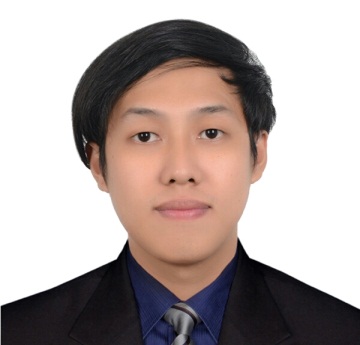 RobertRobert.343125@2freemail.com 		   	       IT  Operations EngineerBS Computer Science		 OBJECTIVETo be part of a dynamic organization where I can actualize my full potential and develop my chosen profession through various stimulating challenges and that will provide an opportunity for career advancement.PROFESSIONAL & TECHNICAL EXPERTISE Basic knowledge inCisco Router/Switch/VLAN, VoIP and Wifi Access Point(Installation, Configuration and Management)Basic knowledge on Server Virtualization such as  VMware/ESXI (Migration,Configuration and Management)Knowledge in Windows Server 2008/2012 R2 including DNS, DHCP, WSUS, Active Directory and Group Policy Knowledge in Wireshark, WS_Watch, Check_MK, Ping Plotter &Cacti(Network monitoring, maintenance and troubleshooting)Basic knowledge in McAfee ePolicy server and Endpoint protectionKnowledge in OS such as Microsoft Windows 7, 8 and 10Basic knowledge in Linux CentOS, and UbuntuBasic knowledge in Firewall pfSense and SangforStandard operating procedures and IT fundamentals that includes:Cable Layout & maintain proper information of all installations to facilitate future's upgrading /service requirementAlso provide tech support, attends service calls & responsible in providing maintenance to all products installed andensureequipment is tested upon installations and setupIdentify and assess problems encountered during project execution and where appropriate, liaise with principals and vendors to check on faulty lines and to rectify problemsResearch & setup Open-Source network monitoring tools for IT Service level monitoringPROFESSIONAL EXPERIENCEIT Operations Engineer           NinetyNine Technology Inc.(December 2015 – Present)2702 PBCom Tower, Ayala Ave, Makati City PhilippinesInstalled and configured Safedog(security cloud host/firewall) to CentOS serversResearch and implement new open source solutionsDaily monitoring of INCAPSULA DDOS attack reportUpdate iptables of Safedog in all Content Delivery Network(CDN) serversManage/maintenance of CDN forum site build in open source(MyBB)Assist in handling CDN issuesRegistered new domains to DNS hosting provider(DNSPOD)Technical Support EngineerProvide 1st and 2nd level technical support to end-users. Installation, troubleshooting and configuration of hardwareperipherals and software packages according to business requirementsManage network monitoring and security system such as Wireshark, Check_MK, Cacti, pfSense, Ping Plotterand OSSIMManage and configuration of Window Server, Active Directory and Domain Name Server (DNS)Checking/monitoring of CCTV status (disk space, hardware and last record of videos)Set up and configuration of OpenVPN, Wifi access point and VoIP phoneManage, configuration and monitoring of firewall SangforManage check list, reports and inventoryUpdate of IP address table and mapIT Specialist                          Curo Teknika(ePLDT) (November 2013 – December 2015)25th and 26th Flr. Robinsons Cyberscape Alpha Ortigas Center PhilippinesProject Site: Jollibee Foods Corporation - IBM (International Business Machine) Manage clients IT operational activities like reformat, backup files, software and hardware installation, troubleshooting,escalating problems on the software, systems and hardwareProvides 24/7 support and escalations to all sites of Jollibee and performs routine activities and maintaining I.T servicesAssist concerns of users in email, sending SMS broadcast and email blast for advisory and network/system downtimeInstallation and troubleshooting of their data base software like Oracle and SAP(Systems Applications and Product)Installation and troubleshooting of devices(Barcode/Dot matrix printer, Scanner, VoIP phone)Setup/configuration of webmail(zimbra) to MS Outlook, smart phone/tabletInstallation/configuration of VPN(OpenVPN and Forticlient)Remote PC and servers using VNC, Team Viewer and remote desktopAssist all the meeting rooms for their video conference using Polycom and SkypeCoordinator/Merchandiser		      Promo Edge Corporation (June 2012 – November 2013)                                                                                                                                                      5 Flr MJL Bldg., 1175 Pasong Tamo Makati City PhillipinesProject Site: Philippine Long Distance Telephone Company (PLDT)Process and request of working permit for set up in special eventsChecking Wi-Fi hotspots/zone status in different site or establishmentsMerchandise free Wi-Fi items or materials in selected partners or establishmentsSetup voice and data connections in special eventsChecking or monitoring booth of PLDT in different site for status reportSEMINARS AND TRAININGLinux/Red Hat Certified System Administrator 					October 29 - November 19, 2016Venue: Mendiola Square, Recto Ave, Quiapo, Manila, Metro Manila 1008Networking 101/ CCNA Boot Camp						July 30-31, 2016Venue:PBCom Tower Ayala Ave. Cor. V.A Rufino St. Makati CityWindows Server 2012 Administration						April 23-24, 2016(Introduction & advance set-up, configuration, migration and managing DNS, WSUS, Active Directory and Group Policy)Venue: PBCom Tower Ayala Ave. Cor. V.A Rufino St. Makati CityEDUCATIONAL ATTAINMENT   Asian Institute of Computer Studies– Caloocan Branch, Caloocan CityBachelor of Science in Computer Science	2008 – 2011   Jose Rizal University– Shaw Boulevard, Mandaluyong CityBachelor of Science in Information Technology	2007 – 2008    Asian Institute of Computer Studies– Bicutan Branch, Parañaque CityAssociate Graduate  in Computer Science 	2005 – 2007   Ramon Pascual Institute – Dr. A. Santos Ave. Parañaque CitySecondary	2001 – 2005Sucat Elementary School– Sucat, Muntinlupa CityPrimary	 1995 – 2001PERSONAL INFORMATIONBorn on the 28 of April 1989 in Manila City, Philippines, can speak English and Filipino. 170 cm in height and weighing 136 lbs. Roman Catholic. I'm a person with strong sense of responsibility, self-motivated & positive attitude. Have outstanding talents such as playing guitar & photo editing, enthusiast, flexible, creative disciplined & well organized in work habits with ability to function smoothly in pressure situations. I'm a hardworking, fast learner & willing to learn more. Interest includes internet technologies reading and watching that focus on the IT trends on the world.I hereby certify that all information given are true and correct to the best of my knowledge.